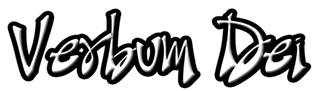           GUIDELINES FOR PRAYER “My servant will succeed in his task.”                 (Isaiah 52:13)         “Reviving   the gift that is in you”March 29-April 4, 2021General Objective:To grow as a Verbum Dei family in the missionary, prophetic, itinerant and expansive spirit so that we can form joyfully, apostles of Christ and evangelizing communities. Objective of the Week:To accompany Jesus in His paschal mystery, learning from Him to be an active Christian who choose to follow the path of Jesus, trusting the will of the Father.                   HOLY MONDAYIsaiah 42: 1-4 The Lord says,“Here is my servant, whom I strengthen— the one I have chosen, with whom I am pleased. I have filled him with my Spirit, and he will bring justice to every nation.2 He will not shout or raise his voice or make loud speeches in the streets.3 He will not break off a bent reed nor put out a flickering lamp. He will bring lasting justice to all.4 He will not lose hope or courage; he will establish justice on the earth. Distant lands eagerly wait for his teaching.”Today, how can I be a “servant”? In what way am I invited to serve?HOLY TUESDAYIsaiah 49:1-3 Listen to me, distant nations, you people who live far away!
Before I was born, the Lord chose me
and appointed me to be his servant.
2 He made my words as sharp as a sword.
With his own hand he protected me. 
He made me like an arrow, sharp and ready for use.3 He said to me, “Israel, you are my servant; because of you, people will praise me.” How can I express my love for Jesus today?HOLY WEDNESDAYIsaiah 50:4-5 The Sovereign Lord has taught me what to say, so that I can strengthen the weary. Every morning he makes me eager to hear what he is going to teach me.5 The Lord has given me understanding, and I have not rebelled or turned away from him.What do I see that stops me to be an agent of evangelization or a disciple of Jesus?HOLY THURSDAYJohn 13:1-5 Now before the festival of the Passover, Jesus knew that his hour had come to depart from this world and go to the Father. Having loved his own who were in the world, he loved them to the end. 2 The devil had already put it into the heart of Judas son of Simon Iscariot to betray him. And during supper 3 Jesus, knowing that the Father had given all things into his hands, and that he had come from God and was going to God, 4 got up from the table, took off his outer robe, and tied a towel around himself. 5 Then he poured water into a basin and began to wash the disciples’ feet and to wipe them with the towel that was tied around him. What does it provoked in me as I contemplate on this self-giving of Jesus? What is His invitation to me?GOOD FRIDAY.Isaiah 52:13, 53:2-10The Lord says,“My servant will succeed in his task;
he will be highly honored. It was the will of the Lord that his servant grow like a plant taking root in dry ground. He had no dignity or beauty to make us take notice of him. There was nothing attractive about him, nothing that would draw us to him.
3 We despised him and rejected him;
he endured suffering and pain. No one would even look at him— we ignored him as if he were nothing.4 “But he endured the suffering that should have been ours, the pain that we should have borne. All the while we thought that his suffering was punishment sent by God.5 But because of our sins he was wounded, beaten because of the evil we did. We are healed by the punishment he suffered, made whole by the blows he received.6  All of us were like sheep that were lost,  each of us going his own way. But the Lord made the punishment fall on him, the punishment all of us deserved.7 “He was treated harshly, but endured it humbly; he never said a word. Like a lamb about to be slaughtered, like a sheep about to be sheared, he never said a word.8 He was arrested and sentenced and led off to die, and no one cared about his fate. He was put to death for the sins of our people.9 He was placed in a grave with those who are evil, he was buried with the rich, even though he had never committed a crime or ever told a lie.”10 The Lord says,“It was my will that he should suffer;
his death was a sacrifice to bring forgiveness. And so he will see his descendants; he will live a long life, and through him my purpose will succeed.Do I dare to follow Jesus even in the face of opposition? Am I firm enough to stand up for my faith?BLACK SATURDAYIsaiah 42:6-9 “I, the Lord, have called you and given you power to see that justice is done on earth. Through you I will make a covenant with all peoples; through you I will bring light to the nations.7 You will open the eyes of the blind and set free those who sit in dark prisons.8 “I alone am the Lord your God. No other god may share my glory; I will not let idols share my praise. 9 The things I predicted have now come true. Now I will tell you of new things even before they begin to happen.”How can I put my faith into action today?EASTER SUNDAY OFTHE LORD’S RESURRECTION1st Reading:	Acts 10:34a,37-43Resp. Psalm:	Psalm 118:2nd Reading:	Col 3:1-4Gospel: 	John 20:1-9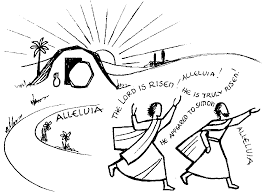 